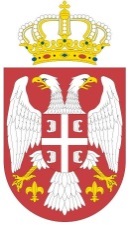 Република СрбијаМинистарство пољопривреде,ШУМАРСТВА И ВОДОПРИВРЕДЕУправа за аграрна плаћањаБр: 404-02-23/2019-07Датум: 6.6.2019. године		     БеоградНа основу члана 108. став 1. Закона о јавним набавкама („Службени гласник РС“, бр. 124/2012, 14/2015 и 68/2015) и Извештаја о стручној оцени понуда број 404-02-23/2019-07 од 6.6.2019. године, вршилац дужности директора Управе за аграрна плаћања доноси ОДЛУКУ  O ДОДЕЛИ УГОВОРА 	ДОДЕЉУЈЕ СЕ уговор у поступку јавне набавке мале вредности, ЈНМВ 3/2019 за услуге – поправке и одржавања службених возила Dacia Duster са резервним деловима, наручиоца Министарства пољопривреде, шумарства и водопривреде – Управа за аграрна плаћања понуђачу: „HIT AUTO DOO BEOGRAD“, са седиштем у Београду, Старо сајмиште 29, матични број 17455613.	Уговор се закључује на процењену вредност јавне набавке у износу од 2.160.000,00 динара без ПДВ-а, односно 2.592.000,00 динара са ПДВ-ом. То је највиши износ до којег се може реализовати уговор.	О б р а з л о ж е њ еМинистарство пољопривреде, шумарства и водопривреде - Управа за аграрна плаћања је дана 14.5.2019. године донело Одлуку о покретању поступка број 404-02-23/2019-07 за доделу уговора у поступку јавне набавке мале вредности ЈНМВ 3/2019 за услуге – поправке и одржавања службених возила Dacia Duster са резервним деловима.Комисија је спровела поступак јавног отварања понуда за предметну јавну набавку дана 3.6.2019. године, а Извештај о стручној оцени понуда је саставила дана 5.6.2019. године. Предмет јавне набавке су услуге и то поправке и одржавања службених возила Dacia Duster са резервним деловима. Шифра из Општег речника набавки је 50100000 (услуге поправки, одржавања и сродне услуге за возила и припадајућу опрему).Редни број из плана набавки 1.2.3. из плана јавних набавки за 2019. годину, редни број спровођења код наручиоца ЈНМВ 3/2019. Процењена вредност јавне набавке: 2.160.000,00 динара без обрачунатог пореза на додату вредност.Основни подаци о понуђачима: 	- „HIT AUTO DOO BEOGRAD, са седиштем у Београду Старо сајмиште 29, матични број 17455613, законски заступник Зоран Драгој.Додела уговора извршена је сходно критеријуму утврђеном позивом за подношење понуда и конкурсном документацијом, тако да је на понуђаче који су доставили прихватљиве понуде примењен критеријум „најнижа понуђена цена“ и то цена за редован сервис возила. Комисија је утврдила да понуда HIT AUTO DOO BEOGRAD испуњава све услове из члана 75. и 76. Закона о јавним набавкама, а како је то захтевано конкурсном документацијом. Ранг листа понуђача:	Комисија је утврдила да је понуђач HIT AUTO DOO BEOGRAD са седиштем у Београду, Старо сајмиште 29, чија је понуда код наручиоца заведена под бројем 404-02-23/1/2019-07, понудио најнижу цена за редован сервис возила у износу од 14.974,80 динара без пореза на додату вредност.	Назив понуђача којем се додељује уговор:	HIT AUTO DOO BEOGRAD, са седиштем у Београду Старо сајмиште 29, матични број 17455613, законски заступник Зоран Драгој.ПОУКА О ПРАВНОМ ЛЕКУ:Против ове одлуке може се наручиоцуподнети захтев за заштиту права у року од 5 (пет) данаод дана објаве исте на Порталу јавних набавки, а копија се истовременодоставља Републичкој комисији за заштиту права упоступцима јавних набавки	.	в.д. директора         Биљана ПетровићРед.бројПонуђачПонуђена цена за редован сервис возила без ПДВ-а1.HIT AUTO DOO BEOGRAD14.974,80 динара